
МЕЖДУНАРОДНАЯ ПОЛИЦЕЙСКАЯ АКАДЕМИЯ ВПА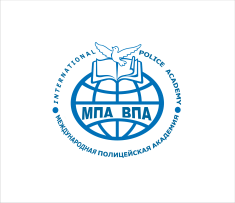 Автономная некоммерческая организация высшего образованияАвтономная некоммерческая организация высшего образования «МЕЖДУНАРОДНАЯ ПОЛИЦЕЙСКАЯ АКАДЕМИЯ ВПА»приглашает учащихся центров образования Тульской области пройти обучение по программамдополнительного образования детей в 2020/2021 учебном году!С 21 по 28 сентября 2020 года объявлена Заявочная кампания на получение услуг по дополнительному образованию детей.Обучение бесплатное.Заявка подается родителями (законными представителями) детей в возрасте от 6 до 18 лет (не включая 18 лет), проживающих на территории Тульской области с предъявлением следующих документов:а)	заявки в двух экземплярах;б)	согласия на обработку персональных данных родителя (законного представителя) и ребенка;в)	копии свидетельства о рождении ребенка или паспорта ребенка, достигшего 14-летнего возраста;г)	копии паспорта родителя (законного представителя);д)	справки об обучении в образовательной организации, расположенной на территории Тульской области, или заверенную в установленном порядке копию такой справки.Копии документов представляются с предъявлением подлинников. Заявка оформляется на каждого ребенка.Мы рады Вам предложить обучение по программе социально-педагогической направленности «ПРАВО И МИР». Программа реализуется для учащихся 12-18 лет. Сроки реализации программы:  1 год обучения.Актуальность программы:Построение в России гражданского общества не может быть решено без разрешения задач правового образования и просвещения подрастающего поколения. Каждый человек обязательно должен знать и изучать свои права и обязанности. Чем раньше ребенок начнет постигать общественные нормы жизни, тем более осознанно он будет поступать в тех или иных ситуациях.Наша жизнь, особенно в настоящий период, настолько сложна и многообразна, что изучение азов правоведения необходимо начинать практически с раннего детства. Ребенок, получив базовые знания на занятиях по праву, легче сможет ориентироваться в самостоятельной жизни и будет подготовлен к изучению основ правоведения в старшем возрасте. Актуальность дополнительной общеобразовательной программы состоит в том, что она дает возможность включить детей как в моделируемые, так и реальные ситуации, поставить перед ними практические задачи, решение которых требует знания закона. Кроме того, актуальность программы обусловлена возросшей конфликтностью в молодежной среде, подчас не имеющей под собой мотивации, кроме как унижения слабого (проявление т.н. буллинга, о чем свидетельствуют участившиеся ролики в Интернете), рисками возникновения межнациональных конфликтов на фоне националистических идей, принципиально не улучшающейся статистикой преступлений несовершеннолетних. Возникает потребность в создании школьных служб примирения.Наши контактные данные:АНО ВО «МЕЖДУНАРОДНАЯ ПОЛИЦЕЙСКАЯ АКАДЕМИЯ ВПА», лицензия на осуществление образовательной деятельности № 2884 от 18 февраля 2020 года выдана Федеральной службой по надзору в сфере образования и науки РФ.300026, г. Тула, ул. Рязанская, д.1 Более подробную информацию об обучении можно получить, обратившись по адресу odo@mpa71.ru а также по телефонам 8 (4872) 700-354, 8-800-707-19-76, 89109453249 – начальник отдела дополнительного образования Фокина Елена Михайловна.Заявки на обучение и весь пакет документов оформляются по адресу: г. Тула, ул. Рязанская, д.1, кб.511.№ п/пТематический план№ п/пТематический план1Как научиться не ссориться, жить дружно. Наука не обижать людей2Конфликтная ситуация в семье. Понятия: «грубость», «ложь», «равнодушие», «непонимание», «обида», «безразличность»3«Мост доверия». Понятия: «доброта», «внимание», «забота», «любовь»4Конституция РФ5Конвенция ООН о правах ребенка.6Главные вопросы, важные ответы (Всеобщая декларация прав человека)7Первый документ человека. Право на имя8Знание ПДД: нужно знать тебе и мне9Человек в обществе:
1. Человек среди людей
2. Ребенок и его права
3. Право на жизнь. Право на свободу личную неприкосновенность
4. Право на образование
5. Право на труд
6. Права потребителя
7. Человек и семья
8. Мы и наши родители
9. Мораль и право10Правонарушение и преступление:
1. Причины и виды правонарушений.
2. Что такое ответственность и наказание    3.Мораль и аморальный поступок.
4. Понятие преступления11Вина и ответственность:
1. Крайняя необходимость и необходимая оборона
2. Принцип презумпции невиновности. Виды юридической ответственности
3. Обстоятельства, смягчающие и отягчающие вину12Ответственность за правонарушение против собственности:1. Принцип неприкосновенности собственности.
2. Кража. Грабеж. Разбой.
3. Мошенничество. Вандализм. Вымогательство. Заведомо ложные сообщения об акте терроризма.
4. Право гражданина на защиту от преступных посягательств13Ответственность за правонарушение против личности:1. Ответственность за преступление против достоинства личности.2. Ответственность за преступление против жизни и здоровья.14Ответственность за групповые преступления:
1. Как попадают в преступную группу?
2. Особенности поведения личности в преступной группе.
3. Ответственность за участие в групповых преступлениях.15Правопорядок и полиция: 
1. Что такое правопорядок?
2. Как защититься от преступника?
3. Задачи полиции и организация ее работы.
4. Работа суда.
5. Задачи прокуратуры16Причины правонарушений 1.Что изучает криминология2. Биологические, социальные и психологические причины правонарушений3. Аморализм. Бездуховность. Безнравственность17Обобщающее занятие. Игра «Правовой турнир»18Что такое право:
1. Понятие правовой нормы.
2. Система права.3. Нормативный правовой акт. Система законодательства.
4. Правоотношения и правонарушения.
5. Юридическая ответственность.19Государство:
1. Государство: понятие и основные признаки.
2. Демократическое правовое государство.
3. Правовое государство и гражданское общество.20Право и человек:
1. Общая характеристика прав и свобод человека.
2. Личные права человека.
3. Экономические, социальные и культурные права человека.
4. Политические права граждан.5. Права несовершеннолетних.21Право и государство:
1. Конституция Российской Федерации -основной закон государства.
2. Основы конституционного строя.3. Международные нормы и принципы в правовой системе России.
4. Как принимаются законы.
5. Организация государственной власти.6. Органы местного самоуправления.7. Судебная система Российской Федерации.8. Правоохранительные органы.22Человек и государство:1. Гражданство Российской Федерации.2. Право избирать и быть избранным.3. Общественные объединения.4. Конституционные обязанности человека и гражданина.5. Обязанность платить налоги. Права налогоплательщика6. Воинская обязанность.23Конфликт  как социальное явление 24Структура, механизм конфликта25Предупреждение и разрешение конфликтов26Конфликт как психологическое  явление27Конфликт несовершеннолетних  с законом28Секреты медиации. «Побратимство», «Сход», «Маслаат» –  исторические корни медиации.   29Школьные ситуации конфликта или как найти выход?30Круги сообщества.31Обобщающее занятие. Игра «Звездный час».